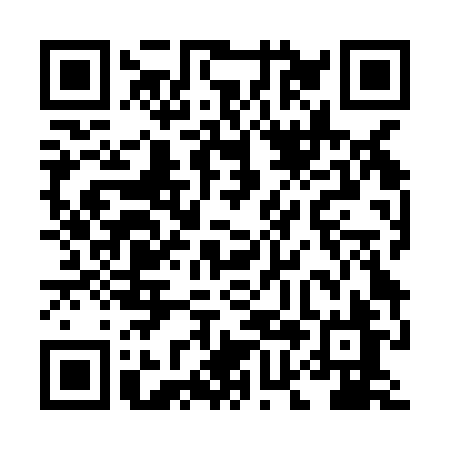 Prayer times for Rogalski Mlyn, PolandWed 1 May 2024 - Fri 31 May 2024High Latitude Method: Angle Based RulePrayer Calculation Method: Muslim World LeagueAsar Calculation Method: HanafiPrayer times provided by https://www.salahtimes.comDateDayFajrSunriseDhuhrAsrMaghribIsha1Wed2:565:2212:465:538:1110:272Thu2:525:2012:465:548:1310:303Fri2:495:1812:465:558:1410:334Sat2:455:1612:465:568:1610:365Sun2:425:1512:465:578:1810:396Mon2:385:1312:465:588:1910:427Tue2:345:1112:465:588:2110:458Wed2:315:0912:455:598:2210:499Thu2:315:0812:456:008:2410:5210Fri2:305:0612:456:018:2510:5311Sat2:295:0512:456:028:2710:5412Sun2:295:0312:456:038:2810:5413Mon2:285:0212:456:048:3010:5514Tue2:275:0012:456:058:3110:5615Wed2:274:5912:456:068:3310:5616Thu2:264:5712:456:078:3410:5717Fri2:264:5612:456:078:3610:5718Sat2:254:5412:456:088:3710:5819Sun2:254:5312:466:098:3910:5920Mon2:244:5212:466:108:4010:5921Tue2:244:5112:466:118:4111:0022Wed2:234:4912:466:118:4311:0123Thu2:234:4812:466:128:4411:0124Fri2:234:4712:466:138:4511:0225Sat2:224:4612:466:148:4711:0226Sun2:224:4512:466:148:4811:0327Mon2:224:4412:466:158:4911:0428Tue2:214:4312:466:168:5011:0429Wed2:214:4212:466:178:5111:0530Thu2:214:4112:476:178:5211:0531Fri2:204:4112:476:188:5411:06